Publicado en Madrid el 03/08/2021 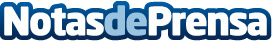 Los 7 errores más comunes a la hora de acometer trabajos de rehabilitación, según VIP ReformasLos proyectos de modificaciones estructurales deben completarse con total rigor y evitando ciertos errores frecuentes propios de ellos, según sugieren los expertos de VIP Reformas, que han observado estos fallos a lo largo de su amplia experiencia como referentes de este sectorDatos de contacto:VIP Reformas900 902 908Nota de prensa publicada en: https://www.notasdeprensa.es/los-7-errores-mas-comunes-a-la-hora-de Categorias: Bricolaje Inmobiliaria Construcción y Materiales http://www.notasdeprensa.es